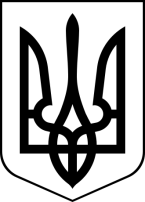 БРОСКІВСЬКИЙ ЗАКЛАД  ЗАГАЛЬНОЇ СЕРЕДНЬОЇ ОСВІТИСАФ'ЯНІВСЬКОЇ СІЛЬСЬКОЇ РАДИІЗМАЇЛЬСЬКОГО РАЙОНУ ОДЕСЬКОЇ ОБЛАСТІ                                                       НАКАЗ31.10.2022 р.                                                                                            № 135/ОПро результати перевірки стану викладання і рівня знань , умінь та навичок учнів 5-11 класів з інформатикиЗгідно річного   плану роботи Бросківського закладу протягом жовтня 2022р. адміністрацією вивчався стан викладання, рівень знань, умінь і навичок учнів з інформатики.Метою перевірки було: отримання інформації для педагогічного аналізу,вивчення рівня самоосвітньої компетенції учнів,вивчення рівня самоосвітньої компетенції вчителя,вивчення досвіду роботи вчителів,організація діагностико-корекційної роботи.Узагальнення матеріалів здійснено на підставі співбесіди з учителями, аналізу та самоаналізу відвіданих уроків, вивчення стану ведення шкільної документації.  Викладання інформатики зорієнтовано на впровадження оновлених державних навчальних програм, реалізацію потенціалу особистості учнів                   і набуття ними потреби в системному саморозвитку.Розподіл годин на вивчення інформатики у 2022/2023 навчальному році здійснено відповідно до робочого навчального плану: Степаненко О.М. – 23 години, Садко К.М. – 19 годин.Важливою проблемою сьогодення є  впровадження інформаційних комп’ютерних технологій в усі сфери життєдіяльності держави і суспільства: політичну, економічну, освіту, науку, адміністрування. Високі технології перебудовують звичні сфери людської діяльності, в яких набувають широке застосування комп’ютери, Інтернет, телекомунікації. Формування комп’ютерної грамотності учнів як критерію освіченості, компетентності сучасної людини є провідним компонентом у структурі загальної освіти.У закладі створені  два діючих кабінету інформатики, завідувачками  яких  є Степаненко Оксана Миколаївна, вчитель інформатики та Садко Кристина Миколаївна, вчитель інформатики. Але в ході перевірки були виявлені такі недоліки в роботі кабінетів: відсутність тематичної картотеки, яка б систематизувала зібраний вчителями матеріал;  суттєвого доопрацювання потребують стенди.У відповідності до Інструктивно-методичних матеріалів з питань створення безпечних умов для роботи в кабінетах інформатики та інформаційно-комунікаційних технологій загальноосвітніх закладів, затверджених  листом Міністерства науки і освіти України від 17.07.2013 року №1/9-497, учителями інформатики своєчасно проводяться інструктажі з безпеки життєдіяльності, про що свідчать записи у журналах реєстрації первинного, позапланового, цільового інструктажів з безпеки життєдіяльності учнів, який зберігається в кабінетах, та класних журналах на сторінці предмета у розділі про зміст уроку: «Інструктаж з БЖД» у випадках проведення практичних робіт.Предмет інформатики викладають: вчитель Степаненко О.М. —  «Спеціаліст І категорії», стаж роботи 20 років;вчитель Садко К.М. – «Спеціаліст ІІ категорії», стаж роботи 5 років.При вивченні стану викладання предмета зверталась увага на науково-методичний рівень викладання інформатики, підготовку вчителів до уроку, організацію самостійної роботи учнів, індивідуальну роботу з учнями, дотримання техніки безпеки і санітарно-гігієнічного режиму на уроках, систематичність і об’єктивність оцінювання знань учнів, позакласну роботу.При викладанні предмета у 5-6 класах вчителі формують в учнів уявлення про інформаційну картину світу та інформаційні процеси; навчають учнів користуватися комп’ютерною технікою. Використовують переважно ігрові технології («Угадай предмет», «Так чи ні?», «Знайди спільну ознаку» та ін. – Садко К.М.; рольову гру «Комп’ютер», при закріпленні матеріалу проводить змагання «Хто швидше?» , «Хто уважніший?» - Степаненко О.М.).Учні 7-8 класів на уроках інформатики отримують уявлення про сутність інформаційних процесів, формують навички пошуку, зберігання, упорядкування, оброблення інформації. Для виконання усних завдань Кристина Миколаївна  використовує пошуково-дослідницькі технології, різноманітні методи та прийоми творчого характеру (створити презентацію, буклет, візитку тощо). Основним завданням інформатики в 9-11 класах   є формування в учнів бази знань, умінь і навичок, необхідних для ефективного використання сучасних ІКТ у навчально-пізнавальній діяльності, при вивченні інших навчальних предметів та у повсякденному житті. Учні 9-11 класів під вмілим керівництвом Оксани Миколаївни створюють проекти, виконують пошукові завдання, творчі роботи (створюють презентації, кросворди, колаж) тощо.Практичні роботи вчителі проводять згідно програми МОН України та календарно-тематичного планування.Вивчаючи стан викладання інформатики, адміністрацією закладу відвідувались уроки вчителів: Степаненко О.М. та Садко К.М.Виявлено, що Оксана Миколаївна та Кристина Миколаївна  добросовісно готуються до уроків, визначають триєдину мету та завдання уроку згідно календарному плануванню, відповідно до цього обирають структуру уроку, форми і методи.Науково-методичний рівень викладання предмета знаходиться на достатньому рівні.При аналізі оцінювання знань учнів виявлено, що Оксана Миколаївна  об’єктивно оцінює знання учнів, але не завжди систематично це здійснює.На кожному уроці вчителі проводять інструктаж з техніки безпеки, на початку навчального року, при проведенні практичних робіт проводяться  відповідні інструктажі, які фіксуються у журналах з техніки безпеки.В ході вивчення стану викладання предмета було проведено аналіз якості знань, умінь і навичок учнів.Результати наступні: вчитель – Степаненко О.М.Аналіз показав, що у 2018-2019 н.р. якісний показник рівня навченості самий високий  - 93%. У 2019-2020 р якісний показник знизився на 3%, в 2020-2021 р в порівняні з попереднім роком знизився на 9%. Причинами такого різкого зниження якості знань є: перехід закладу освіти на навчання з використанням форм дистанційних технологій у зв’язку з поширенням вірусної інфекції COVID, введенням воєнного положення в країні.Результати наступні: вчитель – Садко К.М.   У 2018-2019н.р.найвищий показник якості знань, в наступному році він знизився на 14%. Зараз спостерігається поступове підвищення якості.Учні Степаненко О.М. постійно беруть участь у Малій Академії Наук, Всеукраїнських предметних олімпіадах з інформатики, але незначна кількість стає переможцями ІІІ етапу.МАН:  Садко К.М. – творчий вчитель, керівник гуртка «Цікава інформатика», Степаненко О.М. відповідальна за веб-сайт Бросківського ЗЗСО.Виходячи з вищезазначеного Н А К А З У Ю:1. Заступнику директора з навчально-виховної роботи Лепській Н.І.:1.1. Розглянути питання про рівень знань, умінь і навичок учнів з інформатики на засіданні методичного об’єднання вчителів природничо-математичного циклу.1.2. Контролювати кількість та терміни виконання контрольних та практичних робіт на семестр під час складання відповідних графіків протягом 2022/2023 навчального року.  1.3. Надати вчителю Садко К.М. методичну допомогу щодо диференційованого підходу до дітей з урахуванням їх індивідуальних здібностей, з метою підвищення якості знань та подолання прогалин у їх знаннях.2. Керівнику методичного об'єднання вчителів природничо-математичного циклу Ніколаєвій С.В.:2.1. Активізувати індивідуальну роботу вчителя Степаненко О.М. щодо узагальнення власного педагогічного досвіду у вигляді друкованих робіт.3. Учителям інформатики Степаненко О.М. та Садко К.М.:3.1 Продовжувати забезпечувати належний науково-методичний рівень викладання предмета, застосовуючи інноваційні технології.3.2.  Ліквідувати недоліки в системі перевірки та оцінювання рівнів навчальних досягнень учнів протягом 2022/2023 навчального року.  	3.3. Провести роботу щодо ліквідації недоліків, виявлених у ході перевірки, та виконання наданих рекомендацій.3.4 Активізувати роботу з обдарованими учнями з метою їх участі у Всеукраїнських предметних олімпіадах з інформатики, участю у МАН, конкурсах.4.Контроль за виконанням цього наказу покласти на заступника директора з навчально-виховної роботи Лепську Н.І.Директор                                                                         Алла ВОДЗЯНОВСЬКАЗ наказом ознайомлені:Лепська Н.І.Садко К. М.Степаненко О. М.Ніколаєва С. В.Рік Кількість учнівЯкісний показник2017-201813489%2018-201913693%2019-202012290%2020-202112681%2021-202212984%Рік Кількість учнівЯкісний показник2017-20189978%2018-201910982%2019-202011268%2020-202111676%2021-202213077%2019-2020 н. р.ІІ етап(районний)І місцеОлімпіади:Олімпіади:Олімпіади:2021-2022 н. р.ІІІ етап (обласний)ІІ місце